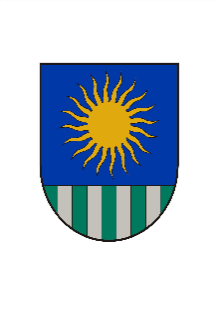 Saulkrastu  novada  domeSAULKRASTU  KULTŪRAS  CENTRSReģistrācijas  Nr. 90012030548Atpūtas iela 1b, Zvejniekciems, Saulkrastu pagasts, Saulkrastu novads, LV-2161, tālrunis  67954179, e-pasts: kultura@saulkrasti.lv Apstiprināti ar 30.06.2021. Rīkojumu Nr. 2-5/42021.gada 30. jūnijā                I Vispārīgie noteikumiSaulkrastu novada pašvaldības iestāde “Saulkrastu kultūras centrs” (turpmāk – Rīkotājs) organizē amatnieku un pārtikas mājražotāju tirgu (turpmāk – Tirgus).Sarīkojuma norises vieta – Saulkrastu meža parks, Saulkrasti, Saulkrastu novads.Sarīkojuma norises laiks – 2021.gada 17.jūlijā no plkst. 10.00 līdz 16.00.Tirgus tiks sadalīts zonās – amatniecība un ēdinātāji.II Pieteikšanās kārtībaAmatnieki, pārtikas mājražotāji un ēdinātāji dalībai Tirgū var pieteikties elektroniski izpildot pieteikuma anketu www.saulkrasti.lv vai zvanot pa tālruni 67954179 līdz 2021.gada 10.jūlijam. Pieteikumā jānorāda sekojoša informācija: Vārds, uzvārds/ komersanta nosaukums, reģistrācijas numurs, kontakttālrunis, e-pasta adrese, nepieciešamās tirdzniecības vietas lielums, nepieciešamais elektrības daudzums (ja nepieciešama elektrība), preču sortiments, kā arī jānosūta fotogrāfijas ar sortimentu un tirdzniecības vietas noformējumu uz e-pastu kultura@saulkrasti.lv.Tirgus dalībnieku iesniegumi tiks apkopoti 2021.gada 13. jūlijā. Rīkotājam ir tiesības izvērtēt Tirgus dalībnieku atbilstību Tirgus konceptam, vai pēc saviem ieskatiem izvēlēties Tirgus dalībniekus, ja pieteikumu skaits pārsniedz paredzēto tirdzniecības vietu skaitu. Pēc pieteikuma izvērtēšanas, Rīkotājs sniedz rakstisku atbildi (elektroniski) Tirgus dalībniekam par dalības apstiprināšanu Tirgū vai noraidīšanu.III Dalības maksaPar tirdzniecību ar pašu ražotu vai pašu iegūtu lauksaimniecības (augkopības,  lopkopības un zvejas) produkciju un /vai amatniecības precēm- 10,00 euro.Par tirdzniecību ar pārtikas precēm un bezalkoholiskajiem dzērieniem- 20,00 euro.Par alkoholisko dzērienu tirdzniecību- 30,00 euro.Par sabiedriskās ēdināšanas pakalpojumu publiskās vietās pasākumu laikā- 30,00 euro.Dalības maksa veicama pēc dalības apstiprinājuma Tirgū saņemšanas no Rīkotāja. Maksājums veicams:Saulkrastu novada domeReģistrācijas nr. LV90000068680Juridiskā adrese: Raiņa iela 8, Saulkrasti, Saulkrastu novads, LV - 2160Konts: LV78UNLA0050008528948Pamatojums: Par dalības maksu Saulkrastu svētku tirgū.Ja maksājumu veic cita persona, obligāti norādīt vārdu, uzvārdu/komersanta nosaukumu par kuru tiek veikta dalības maksa.Pēc apmaksas veikšanas maksājuma uzdevums jānosūta Rīkotājam uz e-pastu kultura@saulkrasti.lv.Neierašanās gadījumā dalības maksa Tirgū netiek atgriezta.IV Tirdzniecības vietu iekārtošanaPēc Tirgus dalības maksas apmaksas veikšanas Tirgus dalībniekam uz pieteikumā norādīto e-pastu tiks nosūtīta tirdzniecības vietas karte.Tirdzniecības vietas iekārtošana no plkst. 07.00.Pēc tirdzniecības vietas iekārtošanas transporta līdzeklis jānovieto Rīkotāja norādītajā vietā, izņemot gadījumus, kad ēdināšanas pakalpojums tiek no nodrošināts no tirdzniecībai speciāli aprīkoto transportlīdzekļa.Tirgus dalībnieks nav tiesīgs demontēt tirdzniecības vietu un izbraukt no Tirgus zonām pirms Tirgus norises beigām.V Rīkotāja pienākumi un tiesībasRīkotājs: nosaka Tirgus dalībnieka vietu tirdzniecības zonās; nodrošina tirdzniecības vietu ar iespēju pieslēgt elektrību, ja tas nepieciešams; tirdzniecības zonās redzamās vietās izvieto informatīvas norādes par distances (2m) ievērošanu; nodrošina vispārējo sabiedrisko kārtību tirdzniecības zonās; nodrošina atkritumu urnu izvietošanu tirdzniecības zonās; norīko atbildīgo personu par tā brīža valstī noteikto epidemioloģisko noteikumu ievērošanu.Rīkotājām ir tiesības liegt Tirgus dalībniekam tirgoties, ja preču sortiments neatbilst nolikuma 5.punktā minētajam.VI Tirgus dalībnieka pienākumi un tiesībasTirgotājs:līdz 2021.gada 15.jūlijam veic dalības maksas Tirgū apmaksu; nodrošina tirdzniecības vietas noformēšanai nepieciešamo aprīkojumu (telts/nojume, galds, pagarinātāji u.c.) un ir atbildīgs par tirdzniecības vietas vizuālo noformējumu;23.3. nodrošina dezinfekcijas līdzekļus virsmu un roku dezinficēšanai tirdzniecības vietā;23.4. iespēju robežās izvairās no cieša kontakta ar Tirgus apmeklētājiem kā arī kontrolē, lai tirdzniecības vietas apmeklētāji ievēro distanci.Tirgotājs ir tiesīgs atsaukt savu pieteikumu dalībai Tirgū pēc apstiprinājuma saņemšanas par dalību, par to rakstiski informējot Rīkotāju, nosūtot elektroniski ziņu uz e-pastu kultura@saulkrasti.lv vai zvanot pa tālruni 67954179.VII Nobeiguma noteikumiGadījumā, ja Tirgus norises brīdī visā valstī tiek pieņemti ierobežojošāki nosacījumi, kas saistīti ar valstī izsludināto ārkārtējo situāciju, tiek piemēroti šie nosacījumi.Ja Tirgus dalībnieki vai apmeklētāji nepakļaujas Rīkotāja atbildīgai personai, tad Rīkotājs piesaista pašvaldības policiju.Kultūras centra vadītāja                                                                                             Arta SkudrēnaNOLIKUMS Saulkrastu svētku tirgum 2021.gada 17.jūlijā